MISSING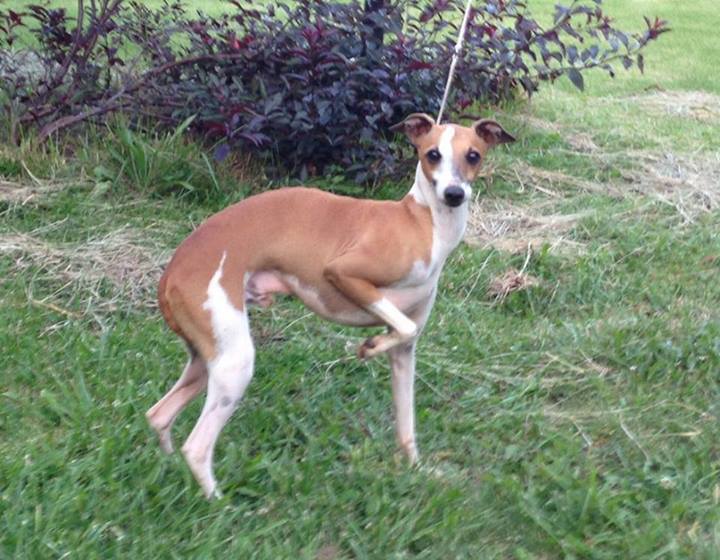 